ПЛАН-КОНСПЕКТ УРОКА  Сравнение положительных десятичных дробейЦель  урока: Отработка умений сравнивать десятичные дроби, а также использовать  алгоритм сравнения десятичных дробей при решении несложных заданий.9. Задачи:- обучающиенаучить выполнять сравнение с опорой на алгоритм;-развивающиеразвивать умение строить аналогии, решать задания по образцу;-воспитательные способствовать развитию у учащихся интереса к предмету.Тип урока закрепление знаний и уменийФормы работы учащихся самостоятельная работаНеобходимое техническое оборудование проектор, интерактивная доска, презентацияСтруктура и ход  урокаСТРУКТУРА И ХОД УРОКАПриложение 1: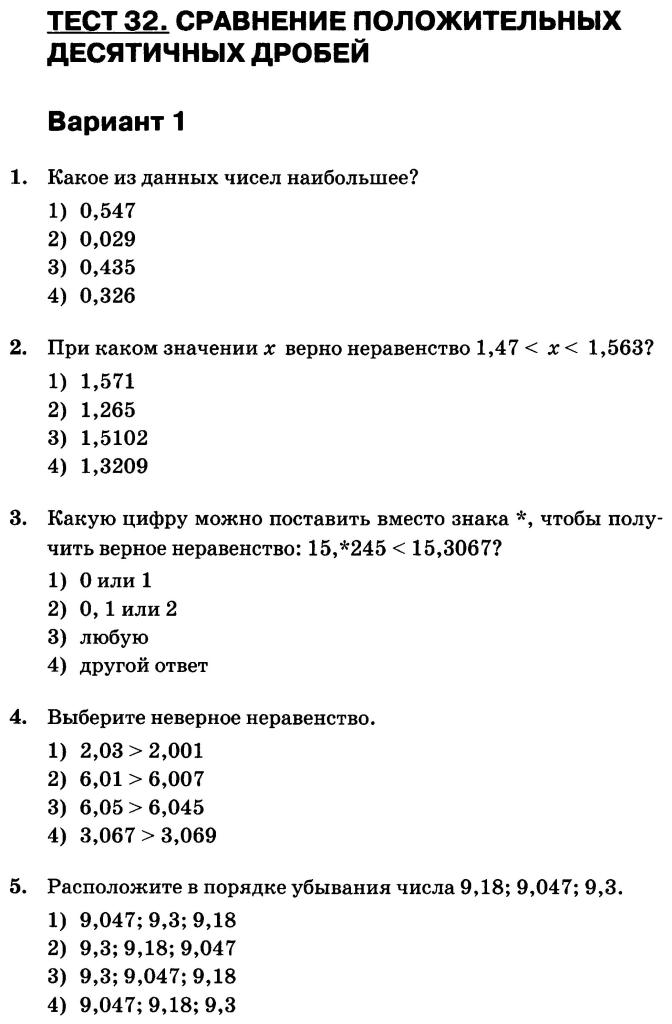 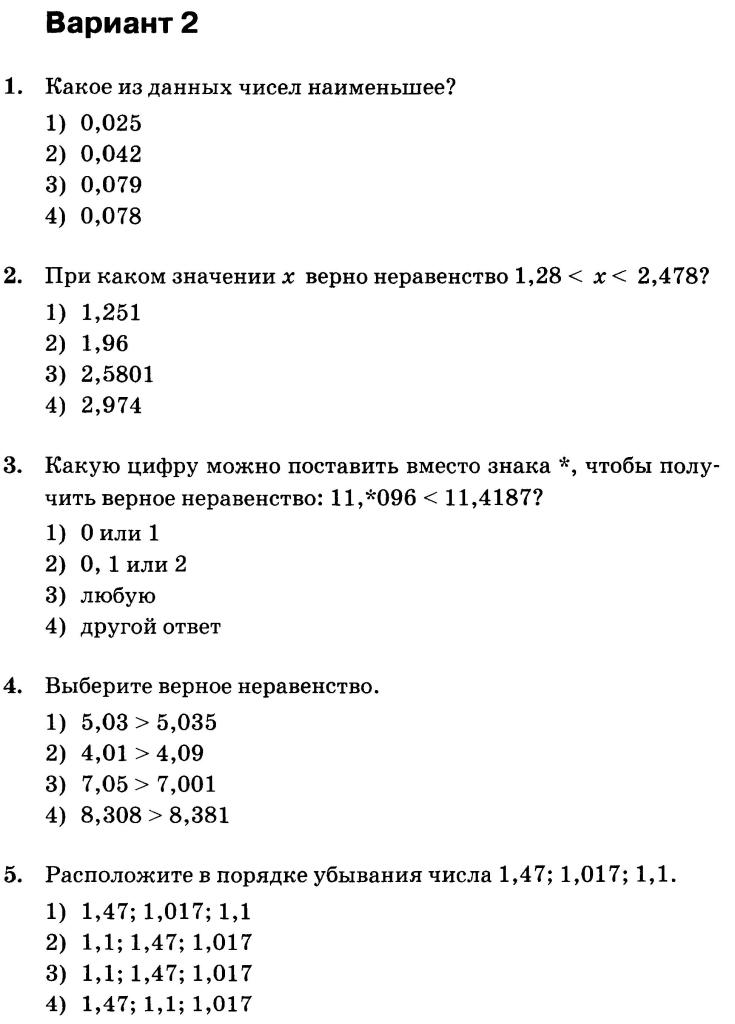 ФИО (полностью)Перова Дарья ИвановнаМесто работы МОУ СОШ №95 с УИОП Должность учитель-практикантПредмет математикаКласс 6 «А»Тема и номер урока в теме Сравнение положительных десятичных дробей (2 урок)Базовый учебник Математика-6 Никольский С.М., Потапов Н.Н.№Этап урокаНомер слайдаДеятельность учителя Деятельность ученикаВремя(в мин.)123567Организационный моментПриветствие учащихся; проверка готовности класса к уроку; организация вниманияЗакончить подготовку к уроку. Настроиться на деятельность.1Вводная беседа. Актуализация знанийПроверка домашнего задания(2 тетрадки на оценку).Давайте вспомним, чем мы занимались на прошлом уроке.Сравните числа:6,7 и 6,8;  26,39 и 26,279;25,4 и 4,9;  0,4 и 0,09;12,4 и 12,42, 5,1 и 5,098.12,40 и 12,42; Расположите в порядке возрастания числа: 7,4; 3,15; 3,6; 5,066; 5,2; 7,28; 3,15; 3,6; 5,066; 5,2; 7,28; 7,4.Работа у доски.3Постановка целей и задач урокаМотивирует учащихся, вместе с ними определяет цель урока.Эта тема очень важна и без нее будет трудно решать задачи в дальнейшем.Осознание значимости грядущей деятельности.3Первичное закреплениеДавайте откроем учебник и решим задания №749-751(б,в) устно. №752(б) и №753(б), №754(а) и №756(б,в) – у доски с комментарием. Работа устно и у доски.13ФизкультминуткаСменить деятельность, обеспечить эмоциональную разгрузку учащихся.Учащиеся сменили вид деятельности и готовы продолжить работу.2ЗИМСамостоятельная работа.(приложение 1)Работа по карточкам.14Рефлексия Какие вопросы?Какие затруднения возникли?Задают вопросы.3Подведение итогов урокаПодведем итог урока, ответим на вопросы:1. Какая дробь называется десятичной?2. Как называются разряды десятичной дроби, стоящие от запятой слева? А справа?3. Как сравнить десятичные дроби с разными целыми частями?4. Как сравнить десятичные дроби с одинаковыми целыми частями?Отвечают на вопросы.4Домашнее заданиеДает комментарий к домашнему заданиюПараграф 4.2. №753 №754Учащиеся записывают в дневники задание.2